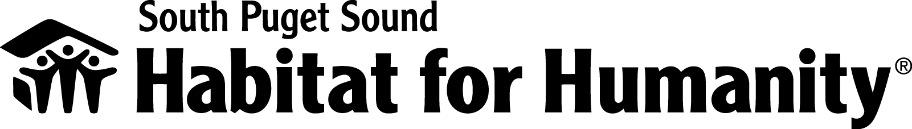 New Volunteer Registration Form Name: ____________________________________________________ Date: ___________________Email: _____________________________________________________________________________ I would like my email added to your mailing list to receive monthly news and updates:   Y    or     N Birthday :_____/______/______(mm/dd/yyyy) Gender: _____ Occupation: _____________________Address: ___________________________________________________________________________                                                                                		Street ___________________________________________________________________________________                                                                                 City                                                                    State                                       ZipPhone: Home__________________ Work _____________________Cell ________________________Emergency Contact __________________________________________________________________                                               Name                                     Relationship                        PhoneDietary Restrictions/Allergies:  _________________________________________________________Physical Restrictions:  ____________________________________________________________________________________________________________________________________________________________________________________________________________________________________________________________Please tell us about any special skills, training, or interests you may have that will help us better match you with a volunteer opportunity:__________________________________________________________________________________________________________________________________________________________________________________________________________________